Tekst infokrant en website LOKALE BESTUREN gericht naar burgersOnderwerp: 10.000 stappen: Elke stap telt - algemeen met verwijzing naar signalisatiesTekst is adviserend, en mag dus aangepast worden op maat van lokaal bestuur. We vragen wel campagne-naam en de partners en/of logo’s zeker te vermelden.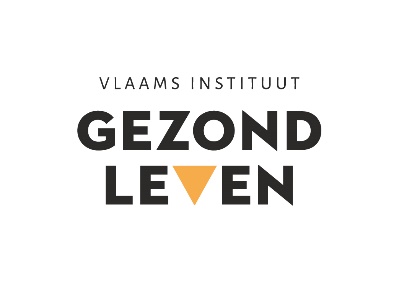 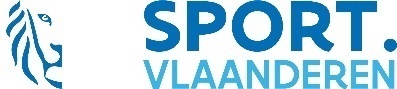 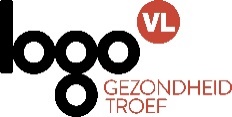 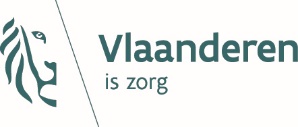 ‘Elke stap telt!’ brengt jouw buurt in beweging[NAAM GEMEENTE/STAD] is één van de meer dan 200 Vlaamse gemeenten en steden die deelneemt aan de campagne ‘10.000 stappen: elke stap telt!’. Met deze campagne willen we de mensen in onze buurten in beweging brengen. Letterlijk en figuurlijk.Al stappend bereik je niet alleen een goede gezondheid, je voelt je ook beter in je vel, je slaapt beter – en stapt dus minder vaak met het verkeerde been uit bed.  Je hebt één voet binnen naar meer sociaal contact, je zorgt voor minder vervuiling en lawaai van auto’s en maakt zo de buurten en straten leefbaarder. Kortom: elke stap telt! De eerste stap begint bij jouw voordeur!Er beweegt wat in onze buurten. Heb je de stappensignalisaties al gezien? We maken de boodschap ‘Elke stap telt!’ zichtbaar in het straatbeeld. Straatsignalisaties laten zien dat kleine afstanden tussen nuttige locaties in de buurt ook extra stappen opleveren. Van jouw voordeur tot aan het gemeentehuis. Of tussen de bakker en de slager. Elke stap telt! We krijgen subtiele duwtjes in de rug.[FOTO VAN EIGEN NIEUWE SIGNALISATIE INVOEGEN]Zo engageert [NAAM GEMEENTE/STAD] zich om beweegvriendelijkere buurten uit te bouwen en om de inwoners te motiveren om elke dag voldoende stappen te zetten. 10.000 stappen is een streefdoel, maar elke stap extra is al goed voor de gezondheid.In 4 jaar naar een beweegvriendelijk [NAAM GEMEENTE/STAD]Het eerste campagnejaar zit erop. De komende 3 jaar zetten we nog verder in op het creëren van een omgeving die meer beweging mogelijk maakt én stimuleert. Later dit jaar zullen/zal er alvast (een) leuke beweegroute(s) onze buurten aantrekkelijker en beweegvriendelijker maken. Stap voor stap en jaar na jaar richting een beweegvriendelijke stad/gemeente.‘10.000 stappen: elke stap telt!’ is een campagne van het Vlaams Instituut Gezond Leven vzw, Sport Vlaanderen, Agentschap Zorg en Gezondheid en de Vlaamse Logo’s.  Meer info op www.10000stappen.be.Volg ook de Facebookpagina van [NAAM GEMEENTE/STAD] en van Gezond Leven op de voet voor leuke info en wedstrijden.Elke stap telt voor [NAAM GEMEENTE/STAD]!